Ειδικό Εποχικό Βοήθημα έτους 2023 ανά επάγγελμαΗ απόφαση παραλαμβάνεται μέσω των ηλεκτρονικών υπηρεσιών της ΔΥΠΑ. Για αναλυτικές πληροφορίες, τους όρους και τις προϋποθέσεις, το ύψος του βοηθήματος και τα δικαιολογητικά, οι ενδιαφερόμενοι μπορούν να επισκεφτούν την ηλεκτρονική διεύθυνση: https://www.dypa.gov.gr/anergia-kai-paroxes-asfalishs-misthwtwn?tab=boithimata-epidomata&tab2=eidiko-epokhiko-voithima&tab3= 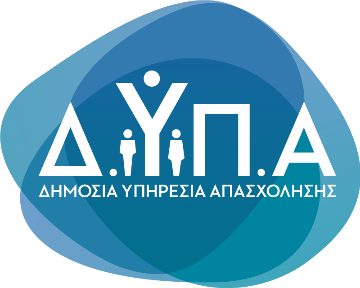 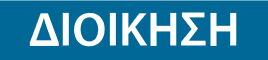 Τμήμα Επικοινωνίας &Δημοσίων ΣχέσεωνΑθήνα, 08.09.2023ΚΛΑΔΟΣΗΜΕΡΟΜΙΣΘΙΑ 2022Από - ΈωςΠΟΣΟ (€)Οικοδόμοι, Λατόμοι, Ασβεστοποιοί95-210 αποκλειστικά στον κλάδο902,43Κεραμοποιοί, Πλινθοποιοί, Αγγειοπλάστες50-210853,65Δασεργάτες - Ρητινοσυλλέκτες50-210853,65Καπνεργάτες50-210853,65Μουσικοί - μέλη του οικείου επαγγελματικού σωματείου50-210609,75Υποδηματεργάτες50-210609,75Μισθωτοί ναυπηγοεπισκευαστικής ζώνης50-230853,65Χειριστές εκσκαπτικών, ανυψωτικών, οδοποιητικών, γεωτρητικών μηχανημάτων70-210609,75Ηθοποιοί50-210609,75Τεχνικοί κινηματογράφου & τηλεόρασης50-210609,75Χειριστές και βοηθοί χειριστών κινηματογράφου50-210609,75Ελεγκτές κινηματογράφου & θεάτρου50-210609,75Ταμίες κινηματογράφου & θεάτρου50-210609,75Μισθωτοί τουριστικού & επισιτιστικού κλάδου75 και όχι άνω των 50 από 1/10 -31/12609,75Σμυριδεργάτες50-2401.219,50Ταξιθέτες θεάτρου & κινηματογράφου50-210609,75Χορευτές - μέλη των οικείων κλαδικών ή ομοιοεπαγγελματικών σωματείων50-210609,75Τεχνικοί απασχολούμενοι σε ζωντανές οπτικοακουστικές εκδηλώσεις - μέλη των οικείων κλαδικών ή ομοιοεπαγγελματικών σωματείων50-210609,75